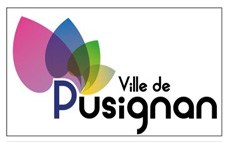 FORMULAIRE DE DEMANDE DE RESERVATION DE SALLE MUNICIPALEAssociation / Particulier NOM Prénom :……………………………………………………………………..Adresse :………………………………………………………………………………………………………….Téléphone :……………………………………………………………………………………………………….Adresse Mail :…………………………………………………………………………………………………….Salle demandée :Salle Jules VERNESalle Edouard COMTESalle ST VINCENTSalle Marcel PAGNOLDates souhaitées :…………………………………………………………………………………………..Heures : de……………………..à ………………………………………………………………………….Objet /Motif de la demande :………………………………………………………………………………Assurance :…………………………………………………………………………………………………..							Date :							Signature du demandeur :